Пояснительная запискак учебному плану муниципального бюджетного дошкольного образовательного учреждения детский сад общеразвивающего вида № 25 станицы Кавказская муниципального образования Кавказский район Краснодарского краяНормативная база организации образовательного процесса.– Конституция РФ от 25.12.1993г. (с изменениями от 30.12.2008);– Федеральный закон № 273 от 29.12.2012 «Об образовании в Российской Федерации»;– Приказ Министерства образования и науки Российской Федерации № 1155 от 17.10.2013 «Об утверждении федерального государственного образовательного стандарта дошкольного образования»; – Приказ Министерства Просвещения России № 32 от 21.01.2019 «О внесении изменений в Порядок организации и осуществления образовательной деятельности по основным общеобразовательным программам – образовательным программам дошкольного образования, утвержденный приказом Министерства образования и науки Российской Федерации»;– СанПиН 2.4.1.3049 –13 от 15.05.2013.Учебный план МБДОУ д/с-о/в №25 является нормативным актом, устанавливающим перечень образовательных областей и объем времени, отводимого на проведение образовательной деятельности.МБДОУ д/с-о/в №25 работает в режиме 5-дневной рабочей недели. Учебный год начинается 2 сентября 2019 г. и заканчивается 30 мая 2020г.В 2019-2020 гг. функционируют 7 групп укомплектованных в соответствии с возрастом:Вторая группа раннего возраста			дети с 2 до 3 лет,Младшая группа						дети с 3 до 4 лет,Средняя группа						дети с 4 до 5 лет,Старшая  группа						дети с 5 до 6 лет,Подготовительная к школе группа						дети с 6 до 7(8) лет,Старшая группа компенсирующей направленности 	для детей с ТНР						дети с 5 до 6 лет.По наполняемости группы соответствуют Требованиям СанПиН 2.4.1.3049 –13 от 15.05.2013.Образовательный процесс в МБДОУ д/с-о/в №25 строится на принципах интеграции образовательных областей (социально-коммуникативное развитие, познавательное развитие, речевое развитие, художественно-эстетическое развитие, физическое развитие) и девяти видов детской деятельности (игровой, коммуникативной, самообслуживание и элементы бытового труда, познавательно-исследовательской изобразительной, конструирования, музыкальной, двигательной, восприятие художественной литературы и фольклора).Основу организации образовательного процесса во всех группах составляет комплексно-тематический принцип с ведущей игровой деятельностью. Выделение основной темы не означает, что абсолютно вся деятельность детей должна быть посвящена этой теме (ОТ РОЖДЕНИЯ ДО ШКОЛЫ. Основная образовательная программа дошкольного образования / Под ред. Н.Е. Вераксы, Т.С. Комаровой, М.А. Васильевой. – 4-е изд., перераб. – М.: МОЗАИКА-СИНТЕЗ, 2016, - 352 с. на странице 230). Решение программных задач осуществляется в течение всего пребывания детей в детском саду, в разных формах совместной деятельности взрослых и детей, и в самостоятельной деятельности детей.Образовательная программа дошкольного образования реализуется в организованных и самостоятельных формах и включает время, отведенное на:- образовательную деятельность, осуществляемую в процессе организации различных видов детской деятельности (игровой, коммуникативной, самообслуживание и элементы бытового труда, познавательно-исследовательской изобразительной, конструирования, музыкальной, двигательной, восприятие художественной литературы и фольклора) (ООД);- образовательную деятельность, осуществляемую в процессе режимных моментов;- самостоятельную деятельность детей;- взаимодействие с семьями детей по реализации образовательной программы дошкольного образования.Длительность организованной образовательной деятельности соответствует времени, указанному в СанПиН  2.4.1.3049 –13 от 15.05.2013.Требования СанПиН к организованной образовательной деятельности. Пункты 11.9 – 11.13В середине ООД проводятся физкультурные минутки. В режиме дня предусмотрены динамические паузы гимнастика для глаз, дыхательная гимнастика, артикуляционная и пальчиковая гимнастики. Учебный план на 2019-2020 гг.реализации образовательной программы дошкольного образования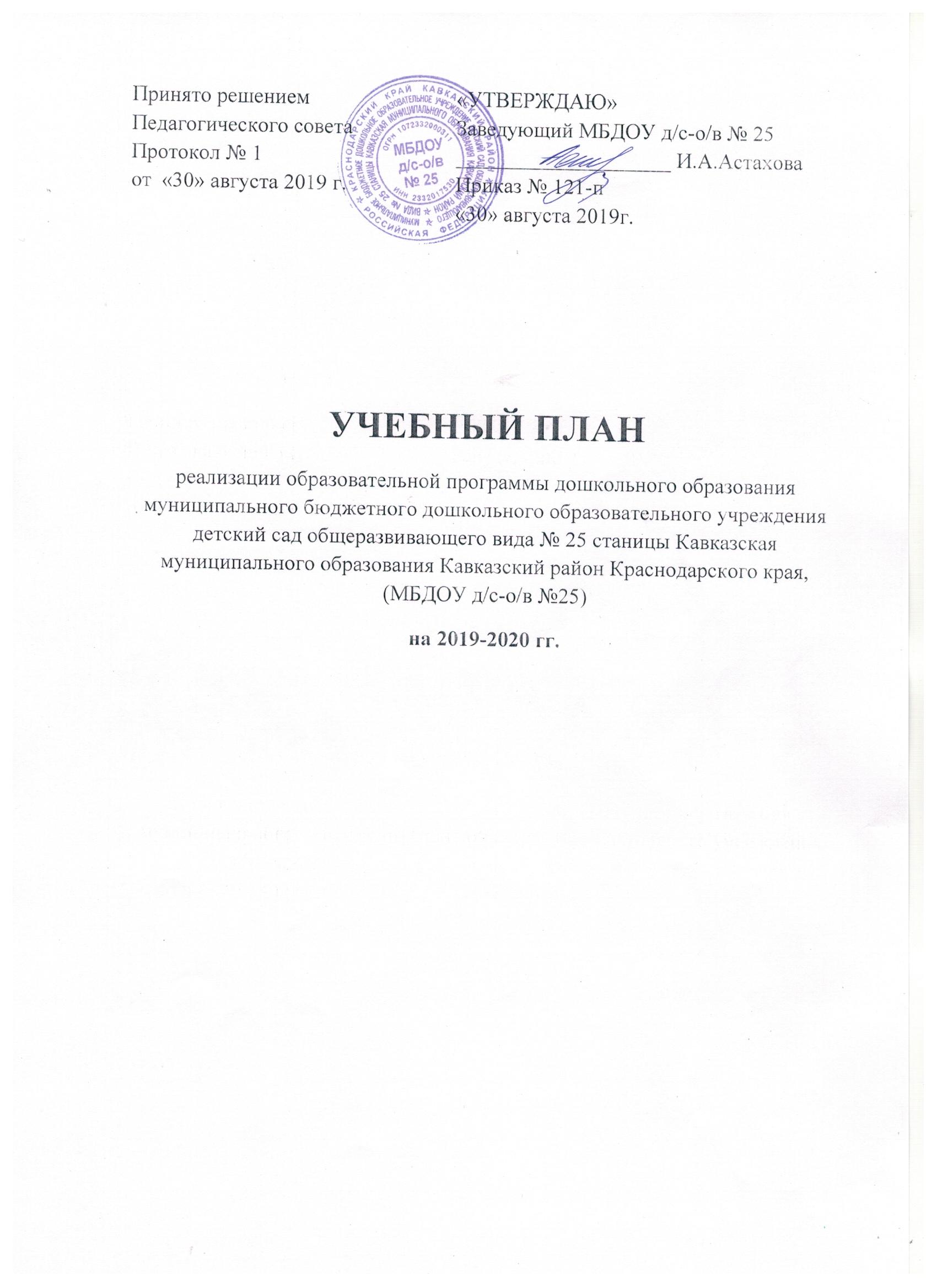 Название возрастных периодовПродолжитель-ность ООДПервая половина дняВторая половина дняВторая группа раннего возраста от 2 до 3 летне более 10 миндопускается осуществлять ОД и в первую и во вторую половину дня (по 8-10 мин)допускается осуществлять ОД и в первую и во вторую половину дня (по 8-10 мин)Младшая группа от 3 до 4 летне более 15 минмакс объем образовательной нагрузки 30 мин, 2 ООД + 10 мин перерывСредняя группаот 4 до 5 летне более 20 минмакс объем образовательной нагрузки 40 мин, 2 ООД + 10 мин перерывСтаршая группаот 5 до 6 летне более 25 минмакс объем образовательной нагрузки 45 мин, 2 ООД + 10 мин перерыв25-30 мин 1 ООДПодготовительная к школе группаот 6 до 7 летне более 30 минмакс объем образовательной нагрузки 90 мин, 3 ООД + 10 мин перерыв25-30 мин1 ООДВторая группа раннего возрастаМладшая группаМладшая группаСредняя группаСредняя группаСредняя группаСредняя группаСтаршая группаПодготовитель-ная группаПодготовитель-ная группаПодготовитель-ная группаСтаршая группа коррекционной направленности1Социально-коммуникативное развитиеСоциально-коммуникативное развитиеСоциально-коммуникативное развитиеСоциально-коммуникативное развитиеСоциально-коммуникативное развитиеСоциально-коммуникативное развитиеСоциально-коммуникативное развитиеСоциально-коммуникативное развитиеСоциально-коммуникативное развитиеСоциально-коммуникативное развитиеСоциально-коммуникативное развитиеСоциально-коммуникативное развитиеСоциально-коммуникативное развитиеСоциально-коммуникативное развитие1Осуществляется в образовательной деятельности в ходе режимных моментов, в совместной и самостоятельной игровой деятельностиОсуществляется в образовательной деятельности в ходе режимных моментов, в совместной и самостоятельной игровой деятельностиОсуществляется в образовательной деятельности в ходе режимных моментов, в совместной и самостоятельной игровой деятельностиОсуществляется в образовательной деятельности в ходе режимных моментов, в совместной и самостоятельной игровой деятельностиОсуществляется в образовательной деятельности в ходе режимных моментов, в совместной и самостоятельной игровой деятельностиОсуществляется в образовательной деятельности в ходе режимных моментов, в совместной и самостоятельной игровой деятельностиОсуществляется в образовательной деятельности в ходе режимных моментов, в совместной и самостоятельной игровой деятельностиОсуществляется в образовательной деятельности в ходе режимных моментов, в совместной и самостоятельной игровой деятельностиОсуществляется в образовательной деятельности в ходе режимных моментов, в совместной и самостоятельной игровой деятельностиОсуществляется в образовательной деятельности в ходе режимных моментов, в совместной и самостоятельной игровой деятельностиОсуществляется в образовательной деятельности в ходе режимных моментов, в совместной и самостоятельной игровой деятельностиОсуществляется в образовательной деятельности в ходе режимных моментов, в совместной и самостоятельной игровой деятельностиОсуществляется в образовательной деятельности в ходе режимных моментов, в совместной и самостоятельной игровой деятельностиОсуществляется в образовательной деятельности в ходе режимных моментов, в совместной и самостоятельной игровой деятельности2Образовательная область Познавательное развитиеОбразовательная область Познавательное развитиеОбразовательная область Познавательное развитиеОбразовательная область Познавательное развитиеОбразовательная область Познавательное развитиеОбразовательная область Познавательное развитиеОбразовательная область Познавательное развитиеОбразовательная область Познавательное развитиеОбразовательная область Познавательное развитиеОбразовательная область Познавательное развитиеОбразовательная область Познавательное развитиеОбразовательная область Познавательное развитиеОбразовательная область Познавательное развитиеОбразовательная область Познавательное развитие2ФЭМПв неделю--11111112112ФЭМПв месяц--44444448442ФЭМПв год--363636363636367236362Ознакомление с окружающим миром / Ознакомление с миром природыв неделю1 1 1 1 1 1 1 1 1 1 1 1 2Ознакомление с окружающим миром / Ознакомление с миром природыв месяц4 (3/1)4 (3/1)4 (3/1)4 (3/1)4 (2/2)4 (2/2)4 (2/2)4 (2/2)4 (2/2)4 (2/2)4 (2/2)4 (2/2)2Ознакомление с окружающим миром / Ознакомление с миром природыв год36 (27/9)36 (27/9)36 (27/9)36 (27/9)36 (18/18)36 (18/18)36 (18/18)36 (18/18)36 (18/18)36 (18/18)36 (18/18)36 (18/18)3Образовательная область Речевое развитиеОбразовательная область Речевое развитиеОбразовательная область Речевое развитиеОбразовательная область Речевое развитиеОбразовательная область Речевое развитиеОбразовательная область Речевое развитиеОбразовательная область Речевое развитиеОбразовательная область Речевое развитиеОбразовательная область Речевое развитиеОбразовательная область Речевое развитиеОбразовательная область Речевое развитиеОбразовательная область Речевое развитиеОбразовательная область Речевое развитиеОбразовательная область Речевое развитие3Развитие речив неделю1111112222113Развитие речив месяц4444448888443Развитие речив год3636363636367272727236363Коррекционное (логопедическое)в неделю----------333Коррекционное (логопедическое)в месяц----------12123Коррекционное (логопедическое)в год----------1081083Приобщение детей к художественной литературев неделю11ежедневноежедневноежедневноежедневноежедневноежедневноежедневноежедневноежедневноежедневно3Приобщение детей к художественной литературев месяц44ежедневноежедневноежедневноежедневноежедневноежедневноежедневноежедневноежедневноежедневно3Приобщение детей к художественной литературев год3636ежедневноежедневноежедневноежедневноежедневноежедневноежедневноежедневноежедневноежедневно4Образовательная область Художественно-эстетическое развитиеОбразовательная область Художественно-эстетическое развитиеОбразовательная область Художественно-эстетическое развитиеОбразовательная область Художественно-эстетическое развитиеОбразовательная область Художественно-эстетическое развитиеОбразовательная область Художественно-эстетическое развитиеОбразовательная область Художественно-эстетическое развитиеОбразовательная область Художественно-эстетическое развитиеОбразовательная область Художественно-эстетическое развитиеОбразовательная область Художественно-эстетическое развитиеОбразовательная область Художественно-эстетическое развитиеОбразовательная область Художественно-эстетическое развитиеОбразовательная область Художественно-эстетическое развитиеОбразовательная область Художественно-эстетическое развитие4Музыкав неделю2222222222224Музыкав месяц8888888888884Музыкав год7272727272727272727272724Рисованиев неделю1111112222224Рисованиев месяц4444448888884Рисованиев год3636363636367272727272724Лепкав неделю110,50,50,50,50,50,50,50,50,50,54Лепкав месяц4422222222224Лепкав год3636181818181818181818184Аппликацияв неделю--0,50,50,50,50,50,50,50,50,50,54Аппликацияв месяц--22222222224Аппликацияв год--181818181818181818185Образовательная область Физическое развитиеОбразовательная область Физическое развитиеОбразовательная область Физическое развитиеОбразовательная область Физическое развитиеОбразовательная область Физическое развитиеОбразовательная область Физическое развитиеОбразовательная область Физическое развитиеОбразовательная область Физическое развитиеОбразовательная область Физическое развитиеОбразовательная область Физическое развитиеОбразовательная область Физическое развитиеОбразовательная область Физическое развитиеОбразовательная область Физическое развитиеОбразовательная область Физическое развитие5Физкультура (в помещении / на прогулке)в неделю3 (2/1)3 (2/1)3 (2/1)3 (2/1)3 (2/1)3 (2/1)3 (2/1)3 (2/1)3 (2/1)3 (2/1)3 (2/1)3 (2/1)5Физкультура (в помещении / на прогулке)в месяц1212121212121212121212125Физкультура (в помещении / на прогулке)в год108108108108108108108108108108108108Итого в годИтого в годИтого в годИтого в годИтого в годИтого в годИтого в годИтого в годИтого в годИтого в годИтого в годИтого в годИтого в годИтого в годИтого в годВСЕГОв неделю10101010101012121213 1414ВСЕГОв месяц404040404040484848525656ВСЕГОв год360360360360360360432432432468504504